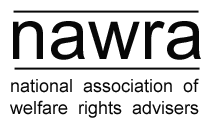 Equality and Diversity Working Group2-3pm on 12 May 2022AgendaApologiesNotes from the last meeting(s) – these can be found at on the NAWRA website at https://www.nawra.org.uk/about-nawra/equality-and-diversity/Researching and adopting good practice guides written by other organisationsMaking a commitment to equality and diversity a condition of joining NAWRA atsignup stageExamining barriers to entry and establishing a scheme to allow small organisationswith little funding to join NAWRA for a reduced fee or for free (free membership available now).Contributing to work on equality and diversity in the wider rights and advice sectorThe direction of the working group going forwardNext meetingAOBIf you need any items added on the agenda, please contact Atif at atif.kaudri@nawra.org.uk